NEW CLIENT FORMTonya’s Tails & TrailsIf you are new to Tonya’s Tails & Trails and are looking for a Dog-Walker, please answer these questions and send the completed form to info@tonyastailsandtrails.comWhich days of the week will you be needing someone to come take your dog(s) out?Will this be a one-time service or a reoccurring weekly service?At what time would you like someone to arrive to take your dog(s) out? (we typically ask for at least a two hour window for when we can show up, i.e., between 12pm-2pm)How long of a walk will you be wanting for your dog? We offer times of 15min, 30min, 45min or 60min. Which part of Cambridge (or surrounding) do you reside in? i.e., Hespeler, West Galt, North Galt, Preston, etc)When do you need someone to start walking your dog(s)?Please tell us a little bit about your dog(s) along with any other information you think we should knowIf you have any questions, please include those in your email Thanks so much for taking the time to fill this form out. We really look forward to the opportunity to meet you and your pup(s) Talk soon, Tonya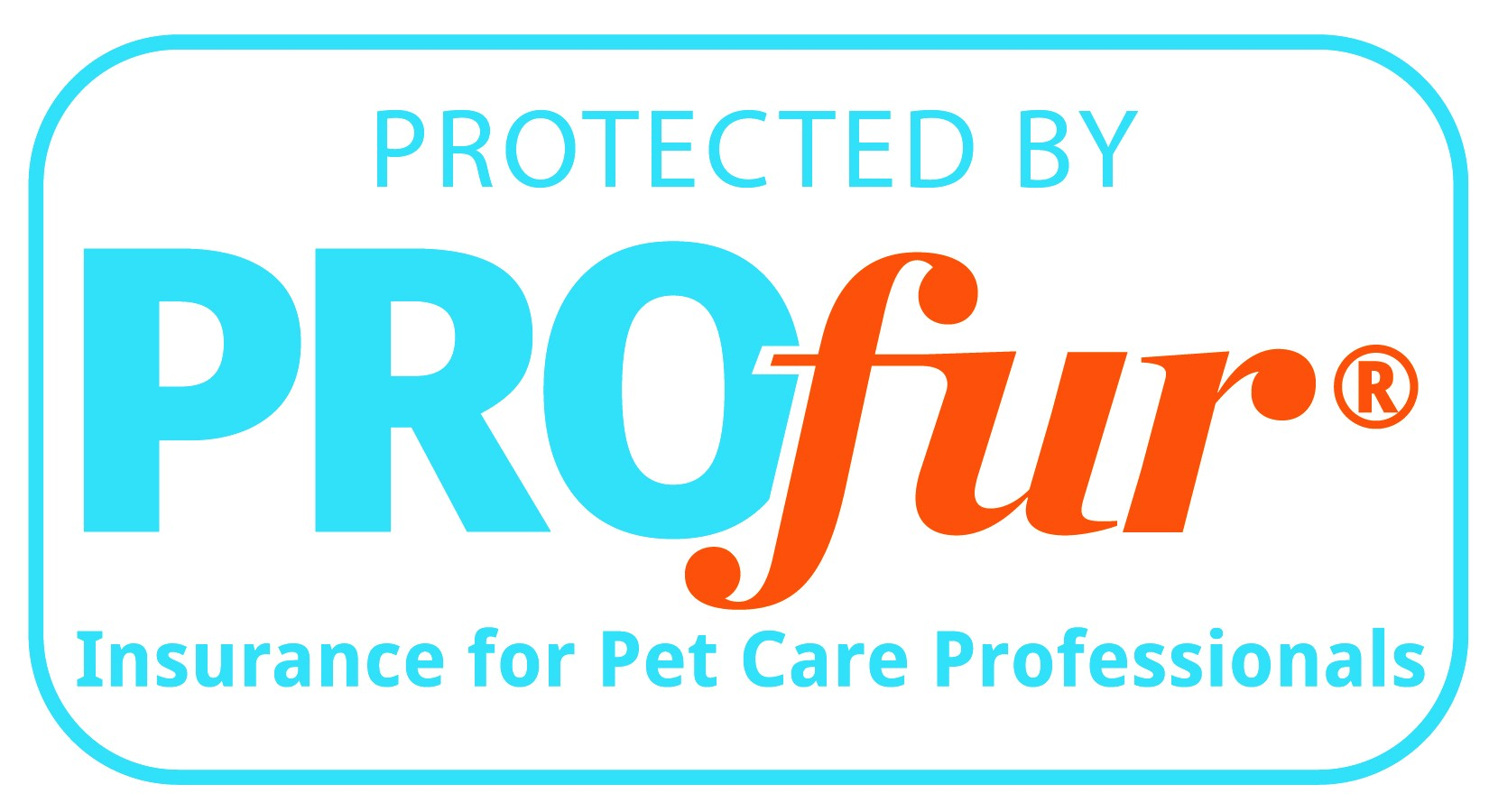 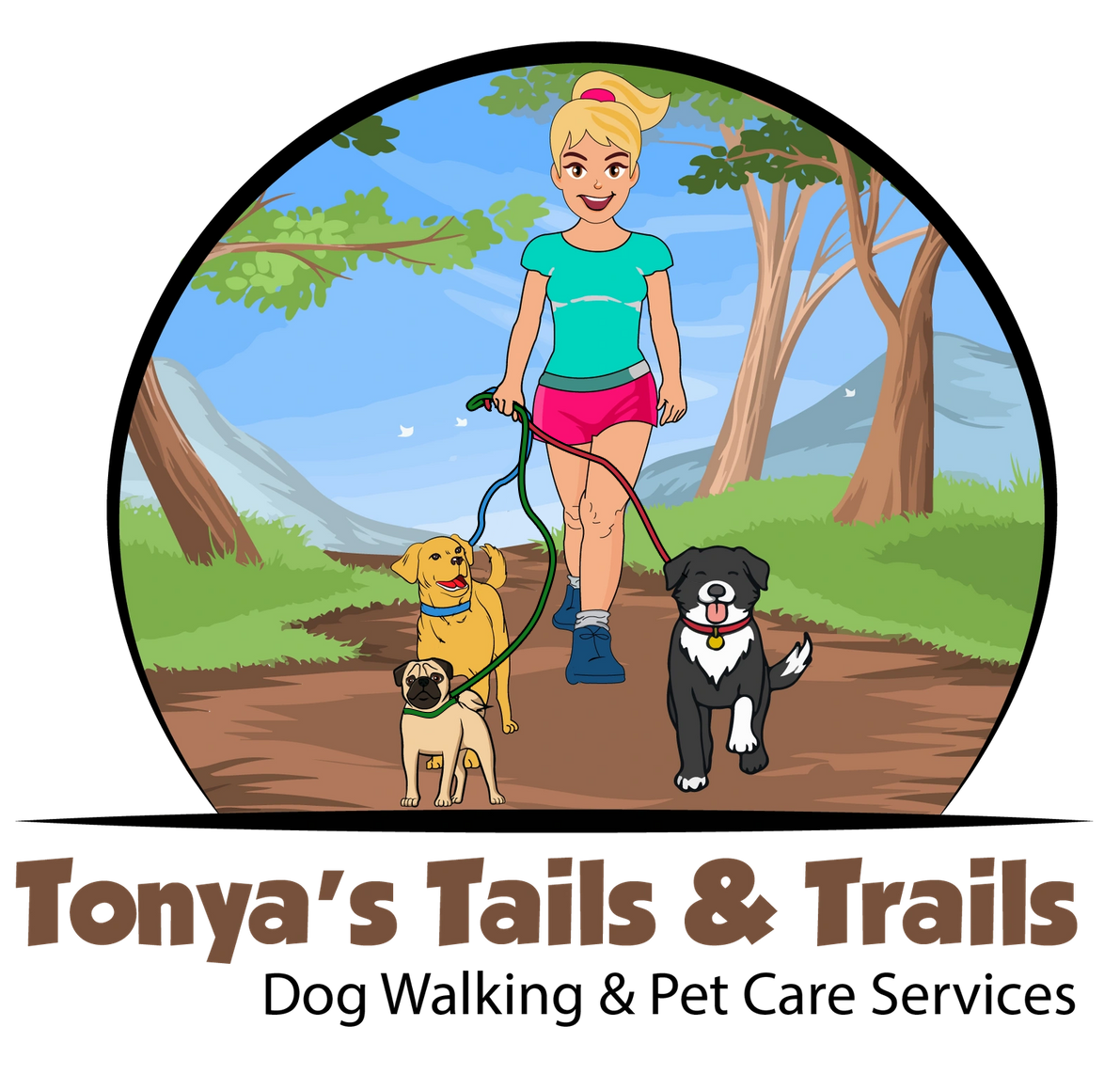 